Gymnázium, Pardubice, Dašická 1083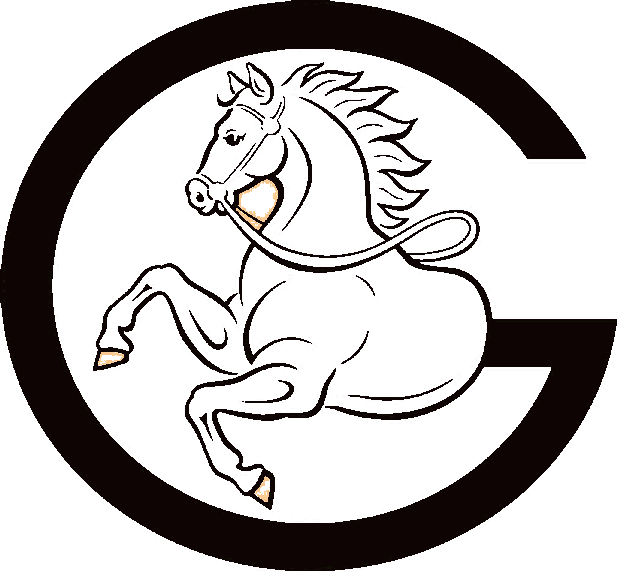 Mgr. Luděk BurianředitelDašická 1083530 02 Pardubicežádost o uvolnění žáka z vyučováníŽádám o uvolnění z vyučováníJméno: ………………………………………………………………………………………..................Třída: ……………………………………………………………………………………………………..Ve dnech: ………………………………………………………………………………………….…….Z důvodu: ………………………………………………………………………………………….…….………………………………………………………………………………………………….....................V Pardubicích dne:………………………………. 			…..……….……………………………………								podpis zákonného zástupce žákaVyjádření třídního učitele:…………………………………………………………………………………………………................................................Vyjádření ředitele školy:…………………………………………………………………………………………………................................................Souhlasím s uvolněním žáka ………………………………………………………….. ze třídy ………….na období od ……………………………… do ……………………………… z důvodu ……………………………………………………………………………………………………………….. 1nehodící se škrtnětepředmět1jméno a příjmení vyučujícíhosouhlas (ano/ne)datum a podpisčeský jazykanglický jazyk…………...... jazykZSV (OV)dějepiszeměpismatematikafyzikachemiebiologieinformatikaestetická výchovatělesná výchova